Once the faculty leader, volunteer and department head or designee have signed, return to GEO Director, Theresa Johansson (theresaj@vt.edu), for review and signature.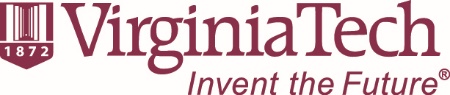 Global Education Office Volunteer Appointment Letter and ApprovalGlobal Education Office Volunteer Appointment Letter and ApprovalName of Volunteer: (No undergraduate student allowed.)Name of Program:Destination(s):Departure Date:Return Date:Emergency Contact Information While Abroad (Name, address, e-mail and phone number to reach this person while abroad in case of emergency.)Role/ Title(Identify the volunteer’s role/title.)Description of Duties(Provide a description of duties and responsibilities this person will fulfill while maintaining an official role with the program.)ApprovalsFaculty Leader Signature & Date:Volunteer Signature & Date:Department Head or Designee Signature & Date:Director, GEO Signature & Date: